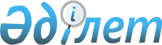 О внесении изменений и дополнений в постановление Правительства Республики Казахстан от 12 ноября 1999 года N 1691
					
			Утративший силу
			
			
		
					Постановление Правительства Республики Казахстан от 3 июня 2004 года № 617. Утратило силу постановлением Правительства Республики Казахстан от 5 декабря 2011 года № 1465      Сноска. Утратило силу постановлением Правительства РК от 05.12.2011 № 1465.      Правительство Республики Казахстан постановляет: 

      1. Внести в постановление Правительства Республики Казахстан от 12 ноября 1999 года N 1691 "О Межведомственной комиссии по тарифной политике" (САПП Республики Казахстан, 1999 г., N 50, ст. 488) следующие изменения и дополнения: 

      в пункте 1: 

      ввести в состав Межведомственной комиссии по тарифной политике, утвержденный указанным постановлением: "Ахметова               - Премьер-Министра Республики Казахстан, 

Даниала Кенжетаевича      председателем Мынбаева                - Заместителя Премьер-Министра 

Сауата Мухаметбаевича     Республики Казахстан, заместителем 

                          председателя Дунаева                 - Министра финансов Республики Казахстан 

Армана Галиаскаровича Канешева                - Председателя Агентства Республики 

Биржана Бисекеновича      Казахстан по информатизации и связи";       в строке: "Жандосов               - Председатель Агентства Республики 

Ораз Алиевич              Казахстан по регулированию естественных 

                          монополий и защите конкуренции, 

                          заместитель председателя (по 

                          согласованию)"       слова "заместитель председателя" исключить; 

      вывести из указанного состава: Марченко Григория Александровича, Досаева Ерболата Аскарбековича. 

      2. Настоящее постановление вступает в силу со дня подписания.       Премьер-Министр 

      Республики Казахстан 
					© 2012. РГП на ПХВ «Институт законодательства и правовой информации Республики Казахстан» Министерства юстиции Республики Казахстан
				